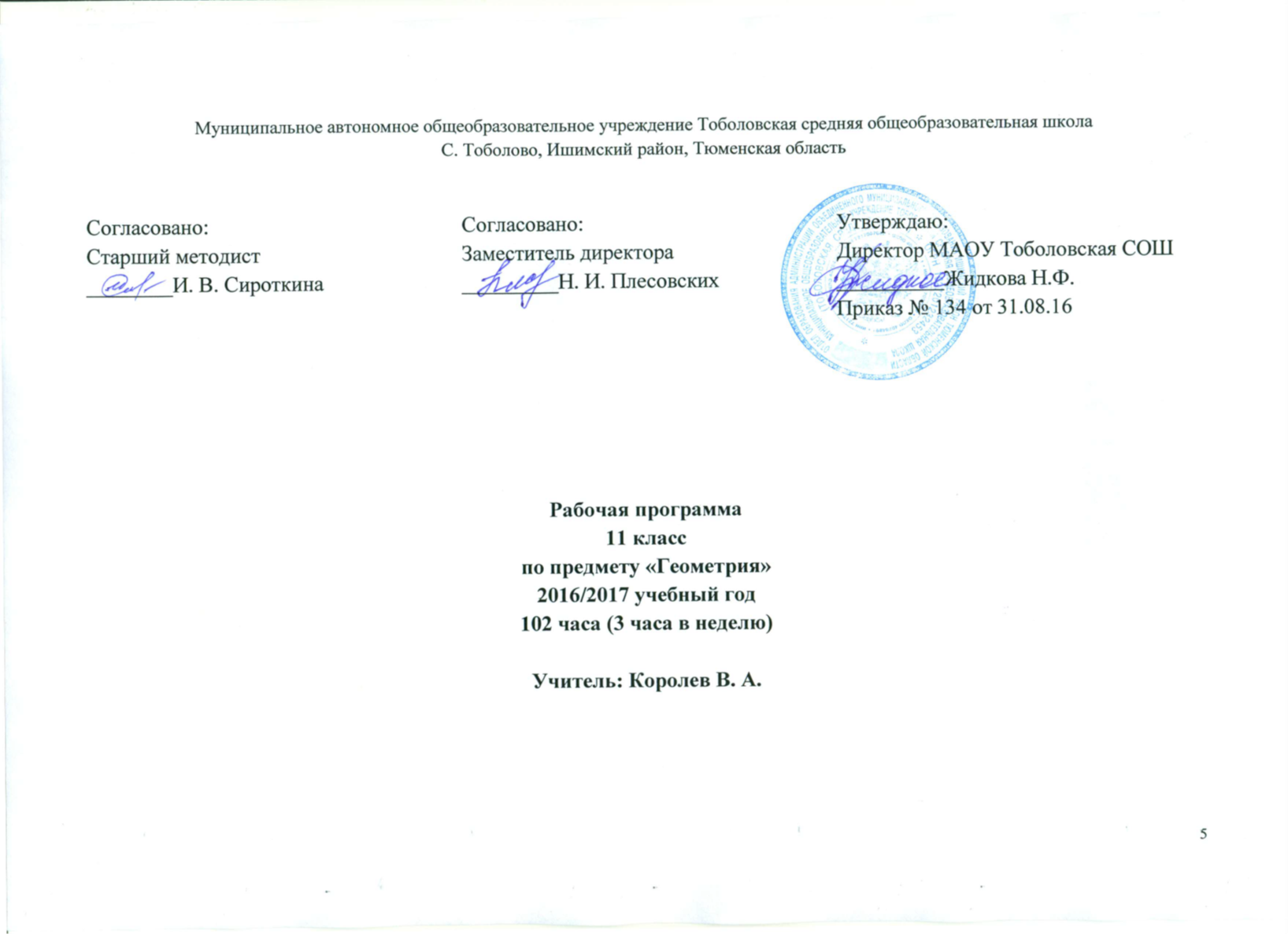 Пояснительная запискаРабочая программа составлена в соответствии с федеральным компонентом государственного стандарта общего образования (Приказ Министерства образования РФ от 5 марта 2004 г. N 1089 "Об утверждении федерального компонента государственных образовательных стандартов начального общего, основного общего и среднего (полного) общего образования") с учетом авторской программы Л.С. Атанасяна, В.Ф. Бутузова, и др..Общая характеристика предметаИзучение предмета геометрии в старшей школе предполагает расширение системы сведений о свойствах плоских фигур, изучение свойств пространственных тел, развитие представлений о геометрических измерениях.Место предмета в базисном учебном планеПо учебному плану МАОУ Тоболовская СОШ отводится 2 недельных часа в год. Всего 68 часов в год. Эти часы отведены из федерального компонента учебного плана.Цели обучения:формирование представлений о математике как универсальном языке науки, средстве моделирования явлений и процессов, об идеях и методах математики; развитие логического мышления, пространственного воображения, алгоритмической культуры, критичности мышления на уровне, необходимом для обучения в высшей школе по соответствующей специальности, в будущей профессиональной деятельности;овладение математическими знаниями и умениями, необходимыми в повседневной жизни, для изучения школьных естественнонаучных дисциплин на базовом уровне, для получения образования в областях, не требующих углубленной математической подготовки;воспитание средствами математики культуры личности: отношения к математике как части общечеловеческой культуры: знакомство с историей развития математики, эволюцией математических идей, понимания значимости математики для общественного прогрес.Задачи курса:-изучение свойств пространственных тел, формирование умения применять полученные знания для решения практических задач.Учебно- методический комплект утвержден приказом директора МАОУ Тоболовская СОШ Н. Ф. Жидковой от 10.05.16 г. №89/21. Геометрия, 10–11: Учеб. для общеобразоват. учреждений/ Л.С. Атанасян, В.Ф. Бутузов, С.Б. Кадомцев и др. – М.: Просвещение, 2006.2. М.А. Иченская. Самостоятельные и контрольные работы к учебнику – Волгоград, 2007.3. Поурочные разработки по геометрии 11 класс (дифференцированный подход) – ООО «ВАКО», 2006Тематический планСОДЕРЖАНИЕ КУРСАМетод координат в пространстве. 15 час. Координаты  точки и координаты вектора. Скалярное произведение векторов. Движение.Цилиндр. Конус. Шар. 17 час. Цилиндр. Конус. Шар. Сфера.Объемы тел. 22 часОбъем прямоугольного параллелепипеда. Объемы прямой призмы и цилиндра. Объмы наклонной призмы, пирамиды и конуса. Объем шара и площадь сферы.Повторение. 14 час.Начальные геометрические сведения. Треугольники. Параллельные прямые. Соотношения между сторонами и углами треугольника. Четырехугольники. Площади плоских фигур. Подобные треугольники. Окружность. Векторы. Метод координат. Соотношения между сторонами и углами треугольника.Длина окружности и плащадь круга.Движение. Параллельность прямых и плоскостей. Перпендикулярность прямых и плоскостей. Многогранники. Векторы в пространстве. Метод координат в пространстве. Цилиндр. Конус. Шар. Сфера. Объемы телТребования к обязательному уровню подготовки обучающихся.В результате обучения курса обучающиеся должны:Знать/понимать ( предметно- информационная составляющая образования)- значение математической науки для решения задач, возникающих в теории и практике; - широту и в то же время ограниченность применения математических методов к анализу и исследованию процессов и явлений в природе и обществе;- значение практики и вопросов, возникающих в самой математике для формирования и развития математической науки; историю развития понятия числа, создания математического анализа, возникновения и развития геометрии;- универсальный характер законов логики математических рассуждений, их применимость во всех областях человеческой деятельности;Уметь(деятельностно-коммуникативная составляющая образования)- распознавать на чертежах и моделях пространственные формы;-  соотносить трехмерные объекты с их описаниями, изображениями;- описывать взаимное расположение прямых и плоскостей в пространстве, аргументировать свои суждения об этом расположении;- анализировать в простейших случаях взаимное расположение объектов в пространстве;- изображать основные многогранники и круглые тела; - выполнять чертежи по условиям задач;- строить простейшие сечения куба, призмы, пирамиды; - решать планиметрические и простейшие стереометрические задачи на нахождение геометрических величин (длин, углов, площадей, объемов);- использовать при решении стереометрических задач планиметрические факты и методы;- проводить доказательные рассуждения в ходе решения задач;- использовать приобретенные знания и умения в практической деятельности и повседневной жизни для:- исследования (моделирования) несложных практических ситуаций на основе изученных формул и свойств фигур;- вычисления объемов и площадей поверхностей пространственных тел при решении практических задач, используя при необходимости справочники и вычислительные устройства. Список дополнительной литературы1. Математика. Всё для ЕГЭ 2011. Часть 1: учебно- методическое пособие/Под ред. Д. А. Мальцева.- Ростов н/Д: Издатель Мальцев Д. А.; М.: НИИ школьных технологий, 2010.2. Математика 5- 11 классы. Практикум.Приложение к приказу от_31.08.16_№_134_КАЛЕНДАРНО - ТЕМАТИЧЕСКОЕ ПЛАНИРОВАНИЕ по геометрии в 11 классе на 2016-2017 уч. год Составитель Королев В.А.№ ппНаименование разделаКоличество часовКонтрольная работа1Метод координат в пространстве. 1522 Цилиндр. Конус. Шар.1713 Объемы тел.2224 Повторение 141всего68№урокадатадатаТема урокастандартыкодификаторосновные понятияДомашнее задание№урокапо планукоррекцияТема урокастандартыкодификаторосновные понятияДомашнее задание12.09Прямоугольная система координат в пространстве.Знать основные понятия прямоугольной системы координат в пространстве.Уметь отмечать точку по координатам, указывать координаты данной точки561Прямоугольная система координат в пространстве27.09Координаты вектораЗнать расположение произвольного вектора по координатным векторам, координаты вектора Уметь выполнять действия над векторами с заданными координатами56339.09Вычисление координат векторов414.09Связь между координатами векторов и координатами точек.Знать радиус-вектор произвольной точки пространстваУметь находить координаты точки и радиус-вектора, координаты вектора через координаты его начала и конца563516.09Простейшие задачи в координатахЗнать формулы координат середины отрезка, длины вектора, расстояния между двумя точками. Уметь решать стереометрические задачи координатно-векторным методом564,565,566621.09Решение задач в координатах723.09Контрольная работа № 1 Координаты точки и вектора828.09Анализ контрольной работыУгол между векторами. Скалярное произведение векторов.Знать понятие угла между векторами, скалярное произведение, формулу скалярного произведения в координатах, свойства скалярного произведения. Уметь вычислять скалярное произведение и находить угол между векторами по их координатам.566Угол между векторами930.09Угол между векторами. Скалярное произведение векторов105.10Вычисление углов между прямыми и плоскостями.Уметь использовать скалярное произведение при вычислении угла между двумя прямыми, между прямой и плоскостью.552117.10.Решение задач по теме Скалярное произведение векторовСовершенствовать навыки решения задач по теме566Скалярное произведение1212.10Центральная и осевая симметрияЗнать определение движения, виды движенийУметь решать простейшие задачи на движение.Центральная и осевая симметрия1314.10Зеркальная симметрия. Параллельный перенос.Знать определение движения, виды движенийУметь решать простейшие задачи на движение.Зеркальная симметрия. Параллельный перенос.1419.10Решение задач. Метод координат в пространстве.Совершенствовать навыки решения задач по теме1521.10Контрольная работа № 2 Метод координат в пространстве1626.10Анализ контрольной работы. Понятие цилиндра. Площадь поверхности цилиндраЗнать понятие цилиндрической поверхности, цилиндра, его элементов, формулу площади боковой и полной поверхностиУметь применять эти знания при решении задач541Цилиндр, элементы цилиндра1728.10Понятие цилиндра. Площадь поверхности цилиндра189.11.Понятие конусаЗнать понятие конической поверхности, конуса, его элементов, формулу площади боковой и полной поверхностиУметь применять эти знания при решении задач542Конус, элементы конуса1911.11Площадь поверхности конуса2016.11.Усеченный конус.2118.11Сфера и шар. Знать сферу, шар, их элементы, уравнение сферы, взаимное расположение сферы и плоскости, теоремы касательной плоскости к сфере, формулу площади сферыУметь применять при решении задач543Сфера, шар2223.11Уравнение сферы.Знать сферу, шар, их элементы, уравнение сферы, взаимное расположение сферы и плоскости, теоремы касательной плоскости к сфере, формулу площади сферыУметь применять при решении задач2325.11.Решение задач по теме «Сфера»Знать сферу, шар, их элементы, уравнение сферы, взаимное расположение сферы и плоскости, теоремы касательной плоскости к сфере, формулу площади сферыУметь применять при решении задач2430.11Взаимное расположение сферы и плоскости.Знать сферу, шар, их элементы, уравнение сферы, взаимное расположение сферы и плоскости, теоремы касательной плоскости к сфере, формулу площади сферыУметь применять при решении задач252.12Касательная плоскость к сфере.Знать сферу, шар, их элементы, уравнение сферы, взаимное расположение сферы и плоскости, теоремы касательной плоскости к сфере, формулу площади сферыУметь применять при решении задачКасательная плоскость267.12Касательная плоскость к сфере.Знать сферу, шар, их элементы, уравнение сферы, взаимное расположение сферы и плоскости, теоремы касательной плоскости к сфере, формулу площади сферыУметь применять при решении задач279.12.Площадь сферы.Знать сферу, шар, их элементы, уравнение сферы, взаимное расположение сферы и плоскости, теоремы касательной плоскости к сфере, формулу площади сферыУметь применять при решении задач5432814.12Решение задач «Площадь сферы»2916.12Разные задачи на многогранники, цилиндр, конус, шар.Уметь представлять комбинации геометрических тел, выполнять рисунок541,542,5433021.12Решение задач на тему «Цилиндр, конус, шар»3123.12Обобщающий урок по теме «Цилиндр, конус, шар»3228.12Контрольная работа № 3 Цилиндр, конус, шар.3330.12Анализ контрольной работы. Объем прямоугольного параллелепипедаЗнать понятие объема тела, свойства объемов, теорему об объеме прямоугольного параллелепипедаУметь находить объем прямоугольного параллелепипеда5573413.01Объем прямоугольного параллелепипеда3518.01Объем прямой призмыЗнать теоремы об объемах прямой призмы и цилиндраУметь находить объемы этих тел5573620.01Решение задач на объем прямой призмыЗнать теоремы об объемах прямой призмы и цилиндраУметь находить объемы этих тел3725.01Объем цилиндраЗнать теоремы об объемах прямой призмы и цилиндраУметь находить объемы этих тел5573827.01Решение задач на объем цилиндра391.02Вычисление объемов тел с помощью определенного интегралаЗнать формулу объема наклонной призмы через определенный интеграл, через площадь перпендикулярного сечения, формулы объемов пирамиды, усеченной пирамиды, конуса, усеченного конусаУметь применять при решении задач557403.02Объем наклонной призмыЗнать формулу объема наклонной призмы через определенный интеграл, через площадь перпендикулярного сечения, формулы объемов пирамиды, усеченной пирамиды, конуса, усеченного конусаУметь применять при решении задач557418.02Вычисление объема наклонной призмыЗнать формулу объема наклонной призмы через определенный интеграл, через площадь перпендикулярного сечения, формулы объемов пирамиды, усеченной пирамиды, конуса, усеченного конусаУметь применять при решении задач4210.02Объем пирамиды Знать формулу объема наклонной призмы через определенный интеграл, через площадь перпендикулярного сечения, формулы объемов пирамиды, усеченной пирамиды, конуса, усеченного конусаУметь применять при решении задач5574315.02.Нахождение объема пирамидыЗнать формулу объема наклонной призмы через определенный интеграл, через площадь перпендикулярного сечения, формулы объемов пирамиды, усеченной пирамиды, конуса, усеченного конусаУметь применять при решении задач4417.02Объем конусаЗнать формулу объема наклонной призмы через определенный интеграл, через площадь перпендикулярного сечения, формулы объемов пирамиды, усеченной пирамиды, конуса, усеченного конусаУметь применять при решении задач5574522.02Вычисление объема конуса461.03.Контрольная работа № 4 Объемы тел.473.03Анализ контрольной работы. Объем шара и шарового сегмента.Знать формулы объема шара, частей шара, площади сферыУметь их применять при решении задач557шаровой сегмент4810.03Объем шара и шарового сегментаЗнать формулы объема шара, частей шара, площади сферыУметь их применять при решении задач4915.03.Объем шарового слоя и сектораЗнать формулы объема шара, частей шара, площади сферыУметь их применять при решении задач557шаровой слой и сектор5017.03Вычисление объема шарового слоя и сектораЗнать формулы объема шара, частей шара, площади сферыУметь их применять при решении задач5122.03Площадь сферы.Знать формулы объема шара, частей шара, площади сферыУметь их применять при решении задач5435224.03.Вычисление площади сферы.535.04.Решение задач по теме «Площадь сферы».547.04.Контрольная работа № 5 Объем шара.5512.04Анализ контрольной работы. Начальные геометрические сведения. Треугольники.Повторение материала за курс основной школы, совершенствование навыков решения задач5115614.04.Параллельные прямые. Соотношения между сторонами и углами треугольника.Повторение материала за курс основной школы, совершенствование навыков решения задач5515719.04Четырехугольники. Площади плоских фигурПовторение материала за курс основной школы, совершенствование навыков решения задач512,513,5555821.04Подобные треугольники. Окружность. Повторение материала за курс основной школы, совершенствование навыков решения задач514,515,516,5175926.04Векторы. Метод координат. Повторение материала за курс основной школы, совершенствование навыков решения задач6028.04Соотношения между сторонами и углами треугольника. Повторение материала за курс основной школы, совершенствование навыков решения задач613.05Длина окружности и площадь круга. Движение. Повторение материала за курс основной школы, совершенствование навыков решения задач625.05Параллельность, перпендикулярность прямых и плоскостей. Объемы телПовторение материала за курс средней школы, совершенствование навыков решения задач526310.05Многогранники.Повторение материала за курс средней школы, совершенствование навыков решения задач536412.05Векторы в пространстве. Метод координат в пространствеПовторение материала за курс средней школы, совершенствование навыков решения задач561,563,564,565,5666517.05Цилиндр. Конус. Шар. СфераПовторение материала за курс средней школы, совершенствование навыков решения задач54,556,5626619.05Объемы телПовторение материала за курс средней школы, совершенствование навыков решения задач5576724.05Контрольная работа № 6 Итоговая6825.05Анализ контрольной работы